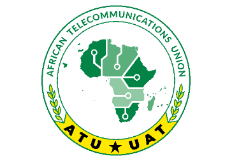 6TH ORDINARY SESSION OF THE CONFERENCE PREPARTORY COMMITTEE (CPC-22)Algiers-Algeria, 22 to 23 July 2022Draft Agenda#ItemsDocumentsMeeting of Heads of DelegationsOpening SessionElection of the BureauCPC/06/D01Consideration of the Draft Agenda of CPC-22CPC/06/D02Consideration of the Draft Work Programme of CPC-22CPC/06/D03Noting of the Rules of Procedure of CPC-22CPC/06/D04Appointment of the Credentials CommitteeCPC/06/D05Consideration of the Report of the Administrative Council to CPC-22 on the activities of the Union for the period 2019 – 2022CPC/06/D06Considerations of levels of Contributory UnitsCPC/06/D07Consideration of the Draft African Common Proposals (AFCPs) for ITU PP-22 CPC/06/D08Consideration of the Draft Conference of Plenipotentiaries 2022 (CPL-22) Resolutions and DecisionsCPC/06/D09Noting of the Rules of Procedure of the CPL-22CPC/06/D10Consideration of the Draft Agenda of CPL-22CPC/06/D11Consideration of the Draft Work Programme of CPL-22CPC/06/D12Consideration of the Interim Report of the Credentials CommitteeCPC/06/D13Any other businessAdoption of the Report and Recommendations of the CPC-22 to CPL-22CPC/06/D14Vote of ThanksCPC/06/D15Closing session